Margins 2.5 cmTitle of the paper (14pt Times New Roman, Centred)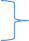 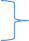 AUTHOR’S NAME (Capital, 12pt Times New Roman, centred) University (12pt Times New Roman, centred)Leave one blankAUTHOR’S NAME (Capital, 12pt Times New Roman, centred) University (12pt Times New Roman, centred)Leave two blanksABSTRACT (Capital, 12pt Times New Roman, Italics)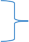 Leave one blankThis is a sample of the format of your paper. A minimum of 10 A4-sized pages (21 x 29.7cm) pages with top and margins of2.5cm and left and right margins of 1.8 cm. Use single space, 10 pt size Times New Roman throughout the paper except for the headlines.Leave one blankKeywords: Leave one blank line after the abstract and write your keywords (max 5); separated by semi colon {;}Leave two blanksABSTRAK (Capital, 12pt Times New Roman, Italics)  Leave one blank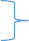 Abstract must be written in both English and Malay language. For authors who are unable to provide the Malay version ofthe abstract, the editor will provide assistance.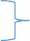 Leave one blankKata Kunci: Leave one blank line after the abstract and write your keywords (max 5)Leave two blanksINTRODUCTION (Capital, 12pt Times New Roman)  Leave one blank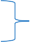 In general, the contents should comprise of Introduction, Literature Review, Methodology, Results and Discussion, Conclusion, Acknowledgement and References.No spacing between paragraphs. Next paragraphs indent. Do not use numbers or alphabets in headings and sub- headings.Leave two blanksLITERATURE REVIEW (Capital, 12pt Times New Roman)Leave one blank…………………………………………………………………………………………………………………………………………………………………………………………………………………………Leave two blanksMETHODOLOGY (Capital, 12pt Times New Roman)Leave one blank Mathematical equations must be numbered as follows: (1), (2)… (n)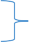 Leave one blankSUBSECTION (Capital, 11pt Times New Roman)Leave one blankAll illustrations including figures, charts and graphs, must be labelled and supplied in text.…………………………………………………………………………………………………………………………………………………………………………………………………………………………………………..  Leave one blankSUB-SECTION (Capital, 10pt Times New Roman)  Leave one blank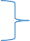 1All illustrations including figures, charts and graphs, must be labelled and supplied in text.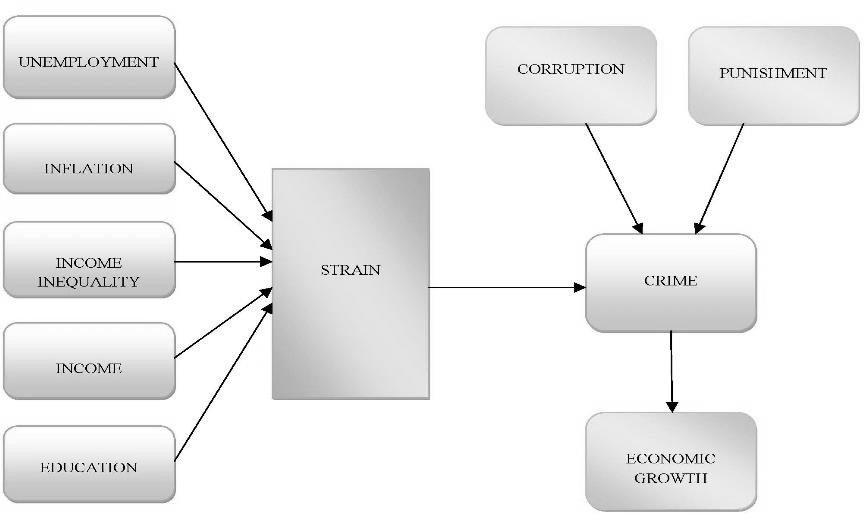 FIGURE 1. Interrelation between socio and macroeconomic variables and crime (Font 9) TABLE 1. Pearson Correlation matrix among variables (Font 9)*Source: N/ARESULTS AND DISCUSSION (Capital, 12pt Times New Roman)Leave one blank……………………………………………………………………………………………………………Leave two blanksACKNOWLEDGEMENT (Capital, 12pt Times New Roman)We would like to thank…………………………………………………………………………………...REFERENCES (Capital, 12pt Times New Roman)REFERENCE CITATIONSEvery reference cited in the text must also appear in the reference list. All entries in the reference list must be citied in text. Cite references in text using the author-date method [e.g., Adams (1999)].If a work has two authors, always cite both names every time the work is referred to in the text.For works with three or more authors, use only the name of the first author followed by “et al.” and the year whenever the work is cited (in the reference list, however all names must be given).Pages number should be provided when specific arguments or findings of authors are paraphrased, summarized, or directly quoted. Examples :First citation in textAdams and Yong (2011) argued that . . . Lim et al. (2003) found . . .Subsequent citationsAli and Mariah (2011) argued that . . . Lim et al. (2003) found. . .For parenthetical citations of two or more works, use alphabetical ordering and ampersands (&). Separate each cited work by semicolons except for multiple works by the same authors which must be separated by comas. Example:Several researchers (e.g., Bushee 2001; Darrough & Rangan 2004, 2010; Norman & Kamran 2005; Shen & Chih 2005; Woidtke 2002) supported this argument.REFERENCE LISTA Roman alphabetically-ordered reference list should be included at the end of the manuscript. All references cited in text must appear in the reference list. Authors are responsible for the accuracy and completeness of all information in a reference.Several references by the same author(s) should be ordered chronologically (earliest date first). Multiplereferences to works by an identical author(s) with the same publication date should be arranged alphabetically by the title that follows the date (excluding A or The) and differentiated by adding lowercase letters (a, b, c, etc.) immediately after the year. For periodicals, include an issue number only if the pages of the periodical are not numbered consecutively throughout the volume (i.e., if each issue begins with page 1)Type each entry using a hanging-indent formatREFERENCE (Center, 12pt, Times New Roman)Journal articleZulkefly, A.K., Aminudin M. & Mohd Azlan S.Z. 2004. Hubungan antara kadar pulangan nominal dengan permintaan deposit sistem perbankan islam di Malaysia. Jurnal Ekonomi Malaysia 38: 3-27BookZafir M.M. & Fazilah M.H. 2017. Keusahawanan dan Mengurus Prestasi Sumber Manusia. Bangi: Penerbit UKMChapter in bookBlack, F., Jensen, M.C. & Scholes, M. 2002. The capital asset pricing model: some empirical test. In Studies in the Theory of Capital Markets edited by M.C. Jensen & R.A. Rozeff. New York: Praeger.Internet SourceAnon. 2008. Occupational structures for wood based industry. http://www.dsd.gov.my/OA/Wood_Based_JD129990.pdf (accessed 26 June 2011).Proceedings, presented papers, and dissertationsLocke, E.A., Durham, C.C. & Poon, J.M.L. 1995. Knowledge seeking as a group strategy to attain goals. In New developments in group dynamics and group effectiveness, E. A. Locke (Chair). Symposium conducted at the annual meeting of the Society of Industrial and Organizational Psychology, 18-20 May, Orlando, USA.Ibrahim, M.H. & Said, R. 2011. Disaggregated consumer prices and oil prices pass-through: evidence from Malaysia. Proceedings of the VI Malaysian National Economics Conference: Vol. 1, edited by Mansor Jusoh, Nor Aini Idris, Tamat Sarmidi, Mohd. Adib Ismail & Ahmad Mohd Yusof, 5-7 June. Malacca, Malaysia, 296-305.Che Embi, N.A. 2010. An examination of the initial performance of Malaysian shariah-compliant IPOs. Unpublished PhD. Diss., Universiti Kebangsaan Malaysia, Selangor, Malaysia.Poon, J.M.L., Stevens, C.K. & Gannon, M.J. 1996. Effects of learning style and training method on reactions to cross- cultural training. Paper presented at the annual meeting of the Academy of Management, 12-15 August, Cincinnati, USAWorking PaperFerrando, A. & Ruggieri, A. 2015 . Financial Constraints and Productivity: Evidence from Euro Area Companies. National Bureau of Economic Research Working Paper Series No. 1823.Carrieri, F., Chaieb, I. & Errunza, V.R. 2010. Do implicit barriers matter for globalization? SSRN Working Paper available at http://ssrn.com/abstract=1730206.Author 1 Address:E-mail:Author 2* Address:Email:*Corresponding authorAPPENDIX A (on a different page, if there is any) APPENDIX B (on a different page, if there is any)EncouragementCompetencyGovernanceReadiness0.01230.5500.610Competency1.0000.058Governance1.000